.REPEATAlligator Shoes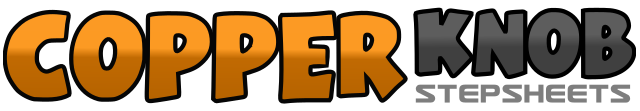 .......Count:56Wall:2Level:.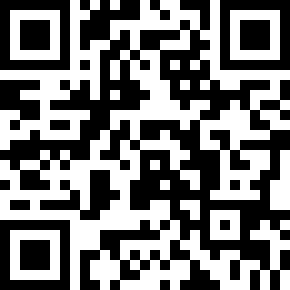 Choreographer:Terry Hogan (AUS)Terry Hogan (AUS)Terry Hogan (AUS)Terry Hogan (AUS)Terry Hogan (AUS).Music:Baton Rouge - Lee Roy ParnellBaton Rouge - Lee Roy ParnellBaton Rouge - Lee Roy ParnellBaton Rouge - Lee Roy ParnellBaton Rouge - Lee Roy Parnell........1-2Heel strut: touch right heel forward, slap right toes down3-4Bending knees: step left forward diagonally left, step right forward diagonally right5-6Heel strut: touch left heel forward, slap left toes down7-8Bending knees: step right forward diagonally right, step left forward diagonally left1-2Step right forward, step left beside right3-4Step right back, step left beside right5-6Step right forward, step left beside right7Hold&8Step right-left on spot1-2Heel strut: touch right heel forward, slap right toes down3-4Step left forward diagonally left, step right forward diagonally right5-6Heel strut: touch left heel forward, slap left toes down7-8Step right to right side, step left across behind right turning ¼ turn right1-2Step right forward, step left beside right3-4Step right back, step left beside right5-6Step right forward, step left beside right7Hold&8Step on spot right-left1-2-3-4Vine right-left-right, touch left beside right5-6-7-8Vine left-right-left, turning ½ turn left on beat 7, scuff right forward1-2Step right forward, scuff left forward3-4Step left forward, scuff right forward5-6Step right forward, step left beside right7-8Step right back, step left beside right1-8Repeat above steps1-2Step/rock forward on right, rock back onto left3-4Step right beside left, hold&5Step left-right on spot6Turn ¼ turn left on balls of both feet taking weight onto right7-8Heel strut: touch left heel forward, slap left toes down